Referat från Rotary Skansens ordinarie torsdagsmöte den 28 oktober 2021Anneli var lyrisk när hon berättade om det lyckade Fjordtorskarrangemanget på Bohusgården under fredagen , den efterföljande festen på Carlia samt om Distriktsmötet på Chalmers i Göteborg på lördagen. Stort tack till våra klubbmedlemmar som lagt ner stort arbete på detta! Distriktsguvenören Lena Ekman och världspresidentens representant finländaren Erik Stenström deltog också på alla dessa arrangemang och visade hög uppskattning. ”En så´n rolig klubb”Dagens gäster var Kent Andreasson (Byfjorden) och Alexander Rahm (Uddevalla näringsliv). Ett välbesökt möte med många klubbmedlemmar samt Anders Gleerup på länk från Hälsingborg.Anneli informerade om att distriktets styrelse nu förordat IT-systemet Polaris. Beslut tas på distriktets årsmöte den 20/11 dit vi skall skicka 2 elektorer plus fler som är intresserade. Anmälan senast 9/11.Cecilia påminde om att man alltid skall skriva sitt matönskemål i den tomma rutan när man anmäler sig på Club Admin.Per berättade att vi nästa vecka får ett föredrag om: ”10 år efter den arabiska våren”. Det hålls av Essams dotter Linda.Därefter fick vi resa på oss och hälsa Ylva Dahl som ny medlem i vår klubb. Per Franzen är hennes fadder. Egoföredrag kommer innan jul.NU TILL DAGENS EGOFÖREDRAG!. 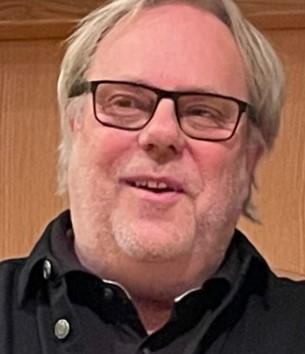 Claes Burman Barkbo, en GaisareFöddes på Göteborgs Barnbördshus, blev nöddöpt och (kanske tack vare det) är nu 68 år och jobbar som VD för Uddevalla Omnibus AB. Skall jobba till 100-årsdagen antingen hans eller företagets… Innan dess var han VD för Göteborgs Taxi.Men allt började i Göteborg där han gick i Nordhemsskolan och flickläroverk (6 killar som trivdes på skolfesterna), Sedan universitetet. Arbetslivet påbörjades i Elof Hansson-koncernen vilket fört honom över hela jorden. 3 år i Miami, USA, 1 år England, Japan, Indien, Australien mm. Nästan bara ensamarbete utan så mycket sightseeing i länderna – men mycket upplevelse av kulturella särdrag vilket gett honom stor förståelse och ödmjukhet inför andra människor. Erfarenheter han tagit med sig vid senare anställningar inom taxivärlden och nu senast bussvärlden. I Uddevalla Omnibus arbetar människor från 25 olika nationaliteter...Mindre trevliga arbetsupplevelser var Miami Riots 1989 ett 5-dagarsupplopp som han fick polishjälp för att undkomma till flygplatsen. Även Bombay Riots 1992/3 överlevde han genom att ta sig till flygplatsen.Älskar fotboll för alla åldrar och kön. Gaissupporter. ”Hur vet man att Gais spelar på Ullevi? – Jo, det står 2 cyklar utanför.”Älskar Sjön. Har 2 båtar, varav en segelbåt ”andunge” som han deltagit i VM med (Ja, VM som i VästkustMästerskap).Älskar musik. Spelade själv gitarr i ett band för 40 år sedan. Nu är det mest Göteborgs Konserthus som gäller.Älskar FAMILJEN. Alltid öppet hus på söndagar. Nu med barn, barnbarn och kusiner. Bor i Göteborg med hustrun Catharina sedan 50 år.Vill inte sluta arbeta, vill lära känna nya människor- Höjdpunkten som förr var ”Lördag hela veckan” har nu blivet ”Torsdag hela veckan”Fotnot: Det är då vi har våra Rotarymöten!Tack Claes för ett jätteintressant föredrag!/Nedtecknat av Erik.   